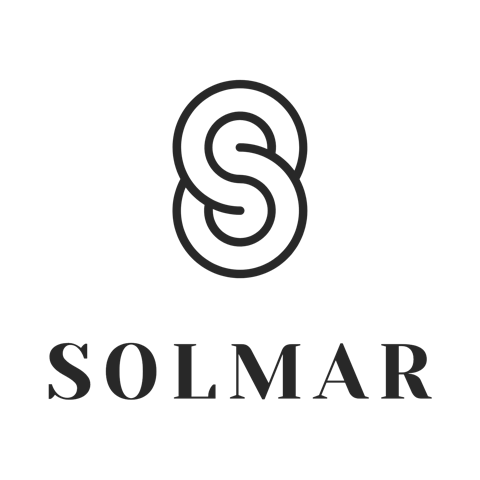 Formularz zwrotu Szanowni Państwo staramy się dbać o to, aby jakość naszych produktów oraz sposób realizacji zamówień były jak najlepsze. Zdajemy sobie jednak sprawę, że zakupione produkty mogą nie spełnić Państwa oczekiwań. Informujemy, że zakupione produkty możecie Państwo zwrócić w terminie 14 dni od dnia otrzymania przesyłki. W tym celu prosimy odesłać je na adres SM EURO GROUP SP. Z O.O. ul. Serwituty 23, 02-233 Warszawa dołączając poniższy formularz zwrotu Imię i nazwisko: ___________________________________________________________________________Adres e-mail: ______________________________________________________________________________Numer zamówienia: _______________________________________________________________________Data zamówienia: __________________________________________________________________________Numer paragonu / Faktury VAT: ___________________________________________________________Numer rachunku bankowego (w przypadku płatności przelewem lub za pobraniem):Zwracane produkty:Przyczyna zwrotu*Nieodpowiedni rozmiarProdukt niezgodny z opisem/zdjęciemDostarczono niewłaściwy produkt Produkt nie podoba sięPrzesyłka uszkodzona Opóźniona dostawa__________________________________________________WYMAGANE! Data oraz podpis klientaPLNazwa produktu i kodPrzyczyna zwrotu*RozmiarIlośćCena